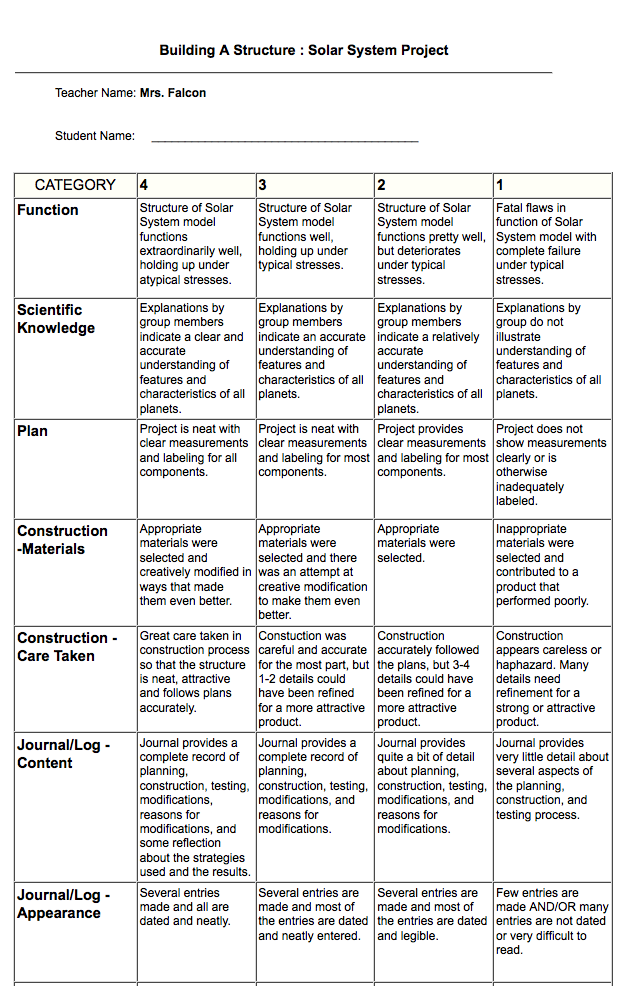 The Solar System project is a reflection of what you have studied and learned about our Solar System. You are invited to work with a partner for this project. You must contribute equally to the success of the project or you will loose credit. You will keep ongoing records in the form of a journal to support your work on this project. You will present your project in class.The due date for this project is _________________________.  Students Name:_________________________________   Home Room Teacher:_____________________________________You must include the following components for your solar system project:Model: All planets, asteroid belt & the sun								Comparison of their size to each other and identification of inner or outer planets			Order and distance of the planets from the sun & each other				Unique physical features: color, tilt, rings (Saturn), and moon (Earth) should also be included when possible.Labels identifying all parts of projectJournal: Typed, use 10-12 point font. Include several dated entries with an explanation of the planning, building, modifying, reasons for modifying and result of building your model. Include a materials list and any limitations or struggles while building your solar system. Also include what you learned, what surprised you the most and what you enjoyed. 10 features and/or characteristics of each planet: Examples can be found on your Planetary Summary Chart(Tilt, rotation, gravity and temperature compared to earth, atmosphere, symbols, distance from the sun, composition, moons, rings, water, unique physical features, etc.Presentation: Describe the build of your project; include things you are proud of and things that you struggled with. State two of the most interesting facts you found for each planet. Your presentation should take 5-7 minutes. The following components are listed in a rubric on the back of this page:Models Function									4 points______Scientific Knowledge								4 points______Projects plan 									4 points______Construction Materials								4 points______Care taken (it should be sturdy and not falling apart) 			4 points______Journal/content									4 points______Journal/appearance								4 points______*Participation - Cooperation with partner						7 points______                                     ___________      Total Possible:  35 Points*You and your partner will complete a survey about your participation in the project. Don’t let one person carry the load. 